#2FM0263INSTRUCTIONSThis form may be completed on your computer, using Adobe Acrobat Reader. If you don’t have the latest version of Adobe Acrobat, you can download it for free at http://get.adobe.com/reader If you do not wish to complete this form on your computer, you may print the pages you need, and write on the form.ONLY PAGES 2 THROUGH 7 OF THIS DOCUMENT ARE YOUR RECORD FORM The remaining pages are extra pages that you may need to record additional information. This instruction page is not part of your record book and can be removed.Your photo can be inserted directly into the form. Due to the limitations of Adobe, the image needs to be in a .pdf format, and will be resized to fit the space provided. Alternatively, If you don’t have software to convert your image to a .pdf file, you may print your photo separately, and attach it to the page after you print it.If you need additional space for any of the sections of the form, check the box at the end of that section, and add additional information on the appropriate page at the end of the form. Be sure to transfer subtotals to the appropriate section at the beginning of your record book.  If you still require additional space, make a copy of this file and complete the appropriate section, saving that particular page to print when you compile your record book.At the end of the year, when it is time to print out your record form, use your printer properties to print only the additional pages you completed. For example, use the format 2-7, 10 to print pages 2 through 7(record form) and 10 (additional page).Revised January 20164-H Year: ________________More committees & offices are listed at the end of this record form.More promotional presentations are listed at the end of this record form.More communications activities are listed at the end of this record form.More awards & honors are listed at the end of this record form.More activities, events & experiences are listed at the end of this record form.More comments are listed at the end of this record form.I have evaluated my records and believe that they are accurate, complete and verify that this represents my own work.I have reviewed this record book.4-H Club Member	Date4-H Club Leader	DateThe U.S. Department of Agriculture (USDA), Montana State University and the Montana State University Extension Service prohibit discrimination in all of their programs and activities on the basis of race, color, national origin, gender, religion, age, disability, political beliefs, sexual orientation, and marital and family status.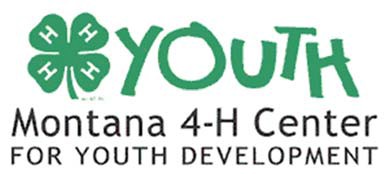 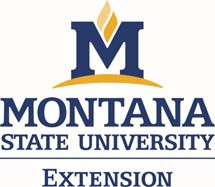 Comments (Continued)Use this page as needed if you need extra room, otherwise delete it from your record.These are my goals for this yearBriefly describe your goals for the coming year. Use only the space provided. Use your tab key to move to the next line.Did you reach your goals?Briefly describe what happened throughout the year as you attempted to reach your goals. Use your tab key to move to the next line.Club & Project Club Meeting ParticipationRecord the number of club & organized project meetings you attend. Add notes as needed.Club & Project Club Meeting ParticipationRecord the number of club & organized project meetings you attend. Add notes as needed.Club & Project Club Meeting ParticipationRecord the number of club & organized project meetings you attend. Add notes as needed.Club & Project Club Meeting ParticipationRecord the number of club & organized project meetings you attend. Add notes as needed.Club & Project Club Meeting ParticipationRecord the number of club & organized project meetings you attend. Add notes as needed.Club & Project Club Meeting ParticipationRecord the number of club & organized project meetings you attend. Add notes as needed.Club & Project Club Meeting ParticipationRecord the number of club & organized project meetings you attend. Add notes as needed.Club & Project Club Meeting ParticipationRecord the number of club & organized project meetings you attend. Add notes as needed.Club & Project Club Meeting ParticipationRecord the number of club & organized project meetings you attend. Add notes as needed.Club & Project Club Meeting ParticipationRecord the number of club & organized project meetings you attend. Add notes as needed.Club & Project Club Meeting ParticipationRecord the number of club & organized project meetings you attend. Add notes as needed.Club & Project Club Meeting ParticipationRecord the number of club & organized project meetings you attend. Add notes as needed.Club & Project Club Meeting ParticipationRecord the number of club & organized project meetings you attend. Add notes as needed.OctNovDecJanFebMarAprMayJunJulAugSepClub Name Example Club11No Meeting1Missed Meeting‐Sick211No Meeting211Club/Project NameClub/Project NameClub/Project NameClub/Project NameClub/Project NameOffices & Committees (4-H and other)Record club offices you hold and committees you are a member of. If you need more space, use the extra pages at end of this record form, and check the box below.Offices & Committees (4-H and other)Record club offices you hold and committees you are a member of. If you need more space, use the extra pages at end of this record form, and check the box below.Name of Committee or OfficeDescribe what you doPromotional PresentationsRecord ways you have promoted or publicized 4-H (examples: wore my club t-shirt, National 4-H Week booth, published a news article, etc.). If you need more space, use extra pages at end of this record form, and check the box below.Promotional PresentationsRecord ways you have promoted or publicized 4-H (examples: wore my club t-shirt, National 4-H Week booth, published a news article, etc.). If you need more space, use extra pages at end of this record form, and check the box below.Promotional PresentationsRecord ways you have promoted or publicized 4-H (examples: wore my club t-shirt, National 4-H Week booth, published a news article, etc.). If you need more space, use extra pages at end of this record form, and check the box below.Promotional PresentationsRecord ways you have promoted or publicized 4-H (examples: wore my club t-shirt, National 4-H Week booth, published a news article, etc.). If you need more space, use extra pages at end of this record form, and check the box below.Type of PresentationDescriptionEvent or LocationDateCommunications ActivitiesRecord your communications activities. (examples: Demonstration/Illustrated Talk, Kiwanis Report, reports at club meetings, public speaking, etc.) If you need more space, use extra pages at end of this record form, and check the box below.Communications ActivitiesRecord your communications activities. (examples: Demonstration/Illustrated Talk, Kiwanis Report, reports at club meetings, public speaking, etc.) If you need more space, use extra pages at end of this record form, and check the box below.Communications ActivitiesRecord your communications activities. (examples: Demonstration/Illustrated Talk, Kiwanis Report, reports at club meetings, public speaking, etc.) If you need more space, use extra pages at end of this record form, and check the box below.Communications ActivitiesRecord your communications activities. (examples: Demonstration/Illustrated Talk, Kiwanis Report, reports at club meetings, public speaking, etc.) If you need more space, use extra pages at end of this record form, and check the box below.Type of CommunicationTitleEvent or LocationDateAwards & Honors (4-H and other)Record ALL awards and honors that you have received this year. Include both 4-H and other, such as school, sports, community etc. If you need more space, use extra pages at end of this record form, and check the box below.Awards & Honors (4-H and other)Record ALL awards and honors that you have received this year. Include both 4-H and other, such as school, sports, community etc. If you need more space, use extra pages at end of this record form, and check the box below.Awards & Honors (4-H and other)Record ALL awards and honors that you have received this year. Include both 4-H and other, such as school, sports, community etc. If you need more space, use extra pages at end of this record form, and check the box below.Awards & Honors (4-H and other)Record ALL awards and honors that you have received this year. Include both 4-H and other, such as school, sports, community etc. If you need more space, use extra pages at end of this record form, and check the box below.Activity or EventAwardLocationDateJournal of Activities, Events & ExperiencesUse this page to record ALL activities, events, and experiences as you have them. Include things such as school, sports, church, home chores, civic and volunteer activities. If you need more space, use extra pages at end of this record form, and check the box below.Journal of Activities, Events & ExperiencesUse this page to record ALL activities, events, and experiences as you have them. Include things such as school, sports, church, home chores, civic and volunteer activities. If you need more space, use extra pages at end of this record form, and check the box below.Journal of Activities, Events & ExperiencesUse this page to record ALL activities, events, and experiences as you have them. Include things such as school, sports, church, home chores, civic and volunteer activities. If you need more space, use extra pages at end of this record form, and check the box below.Journal of Activities, Events & ExperiencesUse this page to record ALL activities, events, and experiences as you have them. Include things such as school, sports, church, home chores, civic and volunteer activities. If you need more space, use extra pages at end of this record form, and check the box below.Type of ActivityLocationDescriptionDateOffices & Committees (Continued)Use this page as needed if you need extra room, otherwise delete it from your record.Offices & Committees (Continued)Use this page as needed if you need extra room, otherwise delete it from your record.Name of Committee or OfficeDescribe what you doPromotional Presentations (Continued)Use this page as needed if you need extra room, otherwise delete it from your record.Promotional Presentations (Continued)Use this page as needed if you need extra room, otherwise delete it from your record.Promotional Presentations (Continued)Use this page as needed if you need extra room, otherwise delete it from your record.Promotional Presentations (Continued)Use this page as needed if you need extra room, otherwise delete it from your record.Type of PresentationDescriptionEvent or LocationDateCommunications Activities (Continued)Use this page as needed if you need extra room, otherwise delete it from your record.Communications Activities (Continued)Use this page as needed if you need extra room, otherwise delete it from your record.Communications Activities (Continued)Use this page as needed if you need extra room, otherwise delete it from your record.Communications Activities (Continued)Use this page as needed if you need extra room, otherwise delete it from your record.Type of CommunicationTitleEvent or LocationDateAwards & Honors (Continued)Use this page as needed if you need extra room, otherwise delete it from your record.Awards & Honors (Continued)Use this page as needed if you need extra room, otherwise delete it from your record.Awards & Honors (Continued)Use this page as needed if you need extra room, otherwise delete it from your record.Awards & Honors (Continued)Use this page as needed if you need extra room, otherwise delete it from your record.Activity or EventAwardLocationDateJournal of Activities, Events & Experiences (Continued)Use this page as needed if you need extra room, otherwise delete it from your record.Journal of Activities, Events & Experiences (Continued)Use this page as needed if you need extra room, otherwise delete it from your record.Journal of Activities, Events & Experiences (Continued)Use this page as needed if you need extra room, otherwise delete it from your record.Journal of Activities, Events & Experiences (Continued)Use this page as needed if you need extra room, otherwise delete it from your record.Type of ActivityLocationDescriptionDate